В любом отделении Почты России жители Красноярского края могут застраховаться от укуса клещаВ преддверии сезона активности клещей жители Красноярского края могут оформить страховой полис «Антиклещ» в любом почтовом отделении. Программа добровольного страхования гарантирует застрахованному лицу получение медицинской помощи на общую сумму до 500 000 руб.Большую часть страховок жители региона приобретают в офисах Почты при личном посещении. В период неблагоприятной эпидемиологической обстановки полис можно оформить при очередном визите почтальона. С помощью мобильных почтово-кассовых терминалов (МПКТ), которыми оснащены почтальоны, жители края могут без посещения почтовых отделений оформить полис добровольного страхования здоровья «Антиклещ». В подтверждение оплаты услуги страхования через МПКТ почтальон выдаст кассовый чек. Застраховать можно взрослых и детей от 0 лет. Договор страховой защиты действует 12 месяцев и не ограничивает количество обращений застрахованного лица до полного исчерпания страховой суммы. Наибольшее количество страховок в 2021 г. оформили в Красноярском и Енисейском почтамтах. Красноярцы за прошлый год приобрели более 3 000 полисов, жители Енисейска и Енисейского района –  почти 1 750 страховок.  Программа «Антиклещ» – гарантирует высококвалифицированную медицинскую помощь, направленную на профилактику, лечение клещевого энцефалита и других заболеваний, передающихся через укус клеща.Информационная справка:В состав УФПС Красноярского края входят 10 почтамтов, автобаза, Красноярский магистральный сортировочный центр, 800 отделений почтовой связи (549 - в сельской местности), 12 пунктов почтовой связи, 9 участков курьерской доставки. Красноярский край занимает второе место по площади территорий России, доставка почты осуществляется по 451 маршруту. Общая протяженность почтового маршрута Красноярского края больше длины экватора Земного шара и составляет 55185 км. В филиале работает свыше 6380 сотрудников, в том числе 2208 почтальонов, более 1125 операторов почтовой связи и 323 водителя.ПРЕСС-РЕЛИЗ29 марта 2022 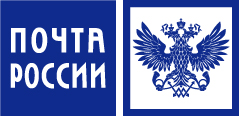 